Структурное подразделение муниципального бюджетного общеобразовательного учреждения средней общеобразовательной школы №2 г. Алагира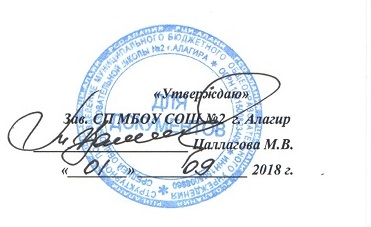 График проведения ЧКР в СП МБОУ СОШ №2 г. Алагира в 2018-2019 учебном годуЗаместитель заведующего по ВР                                        Савлаева И.А.КлассДень неделиУрокКлассные руководители1Пятница6Дзигасова А.А.2Суббота5Солтанова А.А.3Понедельник6Челохсаева Ф.Э.4Суббота6Цомаева Р.Г.5Понедельник6Агнаева З.В.6Понедельник7Челохсаева Ж.Х.7Вторник7Хубецова М.А.8Суббота7Дзгоева Л.В.9Суббота7Кайтукова М.Ю.10Вторник7Ревазова Ж.Б.11Суббота7Цомаева Р.Г.12(ЗФО)Понедельник5Суанова Ф.Ю.